DAFTAR NILAISEMESTER GANJIL REGULER TAHUN 2021/2022Program Studi : Matakuliah : Kelas / Peserta : Perkuliahan :Dosen  :Teknik Elektro S2 Sistem Robotika AKampus ISTN Bumi Srengseng Indah Dr.-Ing. H. Agus Sofwan, M.Eng.Sc.Hal. 1/1Jakarta,13 February 2022 Dosen Pengajar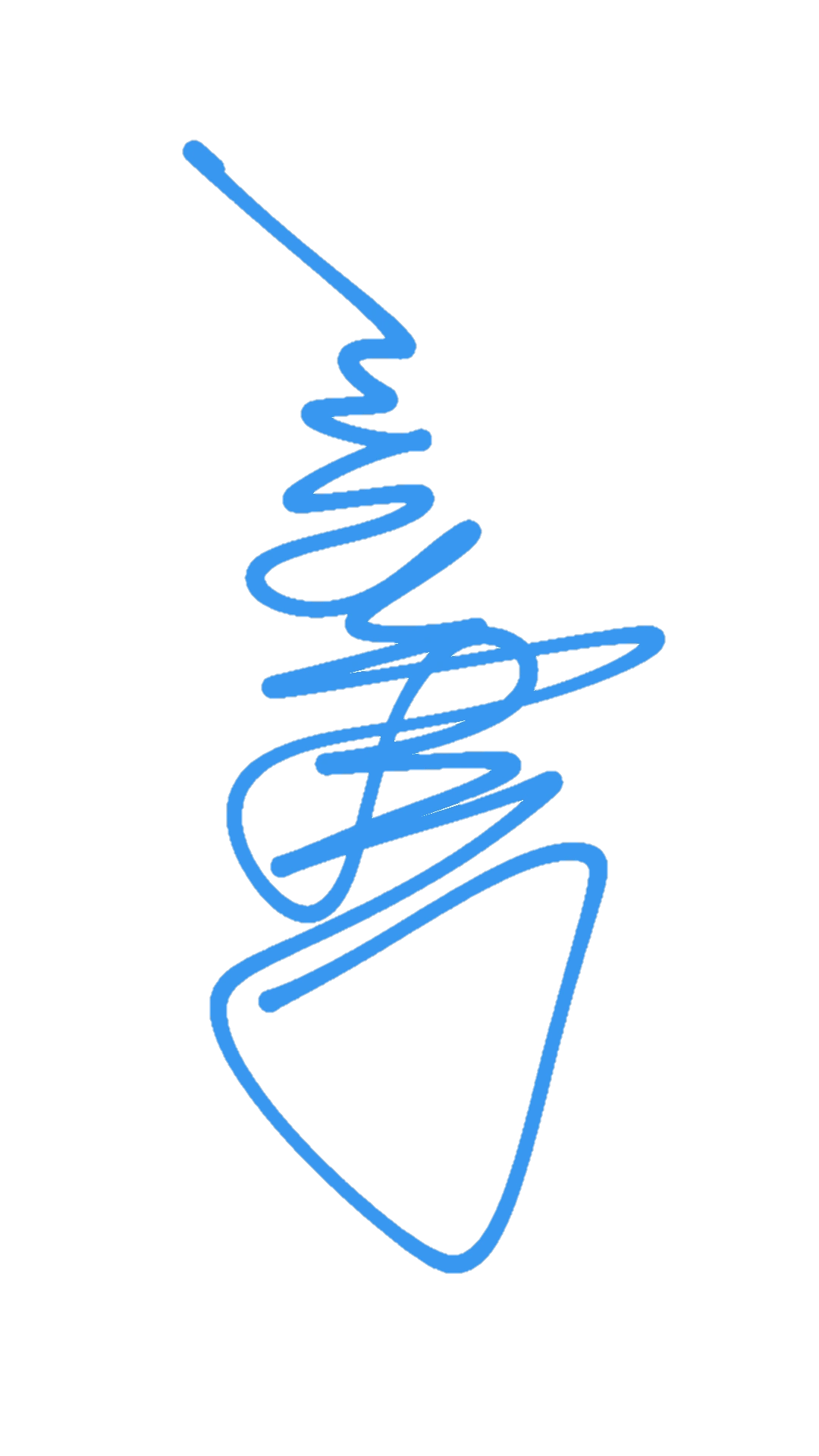 Dr.-Ing. H. Agus Sofwan, M.Eng.Sc.Security ID a6d7526b1aec97be832057c636b56a72N a  m  a		: Agus Sofwan,H.,Dr.,-Ing. M.Eng.Sc.Mata Kuliah / Kelas	: Sistem RobotikaHari / Jam		: Sabtu / 07.30-10.30Program Studi		: Magister Teknik ElektroNoNIMN A M AABSENTUGASUTSUASMODELPRESENTASINAHURUFNoNIMN A M A0%0%40%60%0%0%NAHURUF120520002Handy Marliyanto Irawan0085900088APertemuan keTgl / Bln / ThnTgl / Bln / ThnMateri KuliahMateri KuliahJml MhsTandatangan102 /10 / 202102 /10 / 2021 PENDAHULUAN, Ruang Lingkup, Kontrak Kuliah, Tugas dan Penilaian PENDAHULUAN, Ruang Lingkup, Kontrak Kuliah, Tugas dan Penilaian1Agus Sofwan202 / 10 / 202102 / 10 / 2021 PENGERTIAN SISTEM, Subsistem, dalam Robotika yang terintegrasi PENGERTIAN SISTEM, Subsistem, dalam Robotika yang terintegrasi1Agus Sofwan316 / 10 / 202116 / 10 / 2021ROBOTIKA dan  MEKATRONIKA Multi displin dalam desain sistem ROBOTIKA dan  MEKATRONIKA Multi displin dalam desain sistem 1Agus Sofwan416 / 10 / 202116 / 10 / 2021 SENSOR DG BERBAGAI JENIS DALAM SISTEM ROBOT SENSOR DG BERBAGAI JENIS DALAM SISTEM ROBOT1Agus Sofwan530 / 10 / 202130 / 10 / 2021 Transducer, Sensor dan Actuator dalam SISROB Transducer, Sensor dan Actuator dalam SISROB1Agus Sofwan630 / 10 / 202130 / 10 / 2021 Terminologi pada Sensor  dan parameternya  Terminologi pada Sensor  dan parameternya 1Agus Sofwan713 / 11 / 202113 / 11 / 2021 Pelaksanaan Ujian Tengah Semester Pelaksanaan Ujian Tengah Semester1Agus Sofwan813 / 11 / 202113 / 11 / 2021Diskusi dan Pembahasan UTSDiskusi dan Pembahasan UTS1Agus SofwanPertemuan keHari/tgl/bln/thHari/tgl/bln/thMateri KuliahMateri KuliahJml MhsTandatangan927 Nop’ 202127 Nop’ 2021Persiapan Pelaksanaan Desain Tugas Utama dan Penilaian SISROBPersiapan Pelaksanaan Desain Tugas Utama dan Penilaian SISROB1Agus Sofwan1027 Nop’ 202127 Nop’ 2021DISKUSI:  Aplikasi BERBASIS SISTEM KONTROL dengan ARDUINO  DISKUSI:  Aplikasi BERBASIS SISTEM KONTROL dengan ARDUINO  1Agus Sofwan1111 Des’ 202111 Des’ 2021 Aplikasi: SISTIM INFORMASI MONITORING BERBASIS NOTIFIKASI WHATSAPP MENGGUNAKAN ARDUINO ATMEGA Aplikasi: SISTIM INFORMASI MONITORING BERBASIS NOTIFIKASI WHATSAPP MENGGUNAKAN ARDUINO ATMEGA1Agus Sofwan1211 Des’ 202111 Des’ 2021 Diskusi: SISTIM INFORMASI MONITORING BERBASIS NOTIFIKASI WHATSAPP MENGGUNAKAN ARDUINO ATMEGA dan PENRAPAN SENSOR Diskusi: SISTIM INFORMASI MONITORING BERBASIS NOTIFIKASI WHATSAPP MENGGUNAKAN ARDUINO ATMEGA dan PENRAPAN SENSOR1Agus Sofwan1308 Jan 202208 Jan 2022 Aplikasi: PERANTI Dilevery Drohne dan Sistem Pengaturannya Aplikasi: PERANTI Dilevery Drohne dan Sistem Pengaturannya1Agus Sofwan1408 Jan 202208 Jan 2022 Diskusi PERANTI Dilevery Drohne dan Sistem Pengaturannya Diskusi PERANTI Dilevery Drohne dan Sistem Pengaturannya1Agus Sofwan1522 JAN 202222 JAN 2022 DISKUSI,, PENGUMPULAN PAPER DAN RESUME DISKUSI,, PENGUMPULAN PAPER DAN RESUME1Agus Sofwan1622 JAN 202222 JAN 2022 UJIAN AKHIR SEMESTER UJIAN AKHIR SEMESTER1Agus Sofwan                                         Jakarta,        Februari 2022                                         Jakarta,        Februari 2022                                         Jakarta,        Februari 2022                                         Jakarta,        Februari 2022Dr.Ing..H. Agus Sofwan, M.Eng.ScDr.Ing..H. Agus Sofwan, M.Eng.ScDr.Ing..H. Agus Sofwan, M.Eng.ScDr.Ing..H. Agus Sofwan, M.Eng.Sc